Воспитание у детей культуры и навыков поведения за столом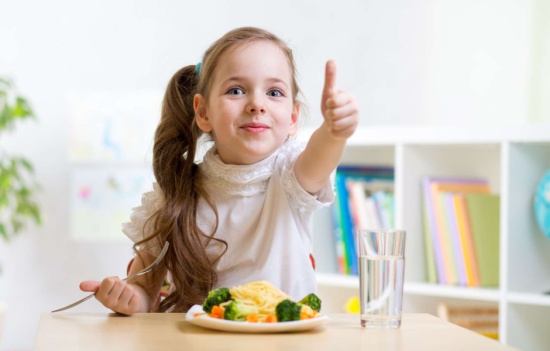 как ест ваш ребенок;каково его поведение за столом;умеет ли он пользоваться ножом и вилкой,  салфетками;знает ли он, что люди оценивают его по манере еды.Овладение этими навыками следует начинать как можно раньше. Как  только ребёнок взял в руку ложку и тянет её ко рту,   уже с этого возраста  ласково, спокойно и настойчиво нужно приучать его держать ложку правильно.Следует  придерживаться следующих правил столового этикета:на вашем столе всегда должен быть порядок, чистота и красивая сервировка;за столом необходимо всегда находиться  с чистыми лицом и руками;застолье должно проходить без крика и резких замечаний взрослого;дети должны правильно пользоваться  столовыми приборами и салфетками;необходимо обращать внимание ребят на то, чтобы они обязательно благодарили за еду и совместную трапезу.Постепенно ребёнок примет эти правила, как норму. Все мы взрослые знаем основные правила поведения за столом: не кричать, не разговаривать, не вертеться, не сорить, не пачкать, не садиться за стол с грязными руками, не оставлять еду в тарелке и еще много всяких «не». Но ребенку трудно выполнить все эти требования. И поговорить хочется, и сидеть неподвижно детям трудно, и рад бы ребёнок не пачкаться, да не получается.В некоторых семьях застолье превращается в мучение для ребенка, ведет к сплошным наказаниям. Не следует особенно остро переживать  неудачи ребёнка: он не хуже других, даже если не может запомнить такие простые правила. Детям трудно заставить себя делать то, что надо, а не то, что хочется, сложно в короткий срок усвоить нужные привычки.Только терпение взрослых, приведёт к хорошим результатам в освоении правил столового этикета. Взрослые не должны просто перечислять правила, а постепенно, в игровой и шутливо-доброжелательной форме их надо довести до сознания ребенка.Помните, что  только терпение и любовь родителей  и  педагогов помогут ему справиться с неудачами в освоении правил столового этикета, соблюдение которых столь важно в жизни каждого человека для приобретения уверенности в себе и осознания себя культурным человеком.